Borang LKN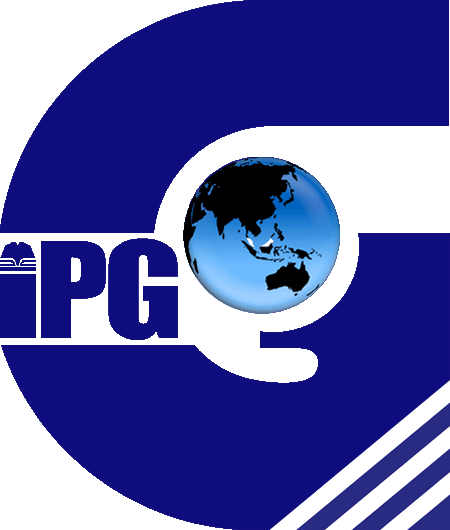 INSTITUT PENDIDIKAN GURU                                                        KEMENTERIAN PENDIDIKAN MALAYSIABORANG PERMOHONAN UNTUK MENGADAKAN                                                               LAWATAN KE LUAR NEGARA (BERKUMPULAN)(Dipenuhkan dalam 4 salinan 3 bulan sebelum tarikh lawatan)Senarai Nama PesertaRombonganNama IPG: INSTITUT PENDIDIKAN GURU KAMPUS DARULAMAN  BANDAR DARULAMAN, 06000 JITRA, KEDAHNama Pengarah: DATIN HAJAH NAIMAH BT. JAAFAR AMPNama dan no. kad pengenalan pensyarah yang mengetuai rombongan:PUAN HAJAH CHE NAZRAH BT YUSOF: 611119-02-5268Nama dan nombor kad pengenalan pensyarah lain yang turut serta dalam rombongan(Sila pastikan seorang pensyarah wanita menyertai rombongan jika ada pelajar perempuan turut serta)HAJI AHMAD SUKRI BIN MUSTAFFA                               (600218-09-5081)USTAZ IDHAM KHALIL BIN SHUIB                                      (700716-02-5631)ENCIK HISYAMUDDIN BIN JAAFAR                               (640530-02-5973)ENCIK MOHD NADZRI BIN MOHD KHIR                          (700918-02-5373)5.   ObjektifLawatanMemberi pendedahan dan pengalaman kepada guru pelatih mengenai sistem pendidikan rendah di Banda Acheh seperti di Sekolah Darul Ulum Banda Acheh dan Pasentren Modern  Al-Manar, Ulhe Kareung.Dapat bertukar-tukar idea mengenai strategi pengajaran dan pembelajaran dengan mahasiswa dan mahasiswi di Banda Acheh seperti Universiti Islam Negeri (IAIN Ar-Ranniry), Universiti Al-Muslim Bireuen Acheh.Dapat melaksanakan usahasama atau perkongsian pintar dengan Institusi Pendidikan di Banda Acheh.Meningkatkan keyakinan dan jati diri dalam kalangan peserta lawatan melalui penglibatan aktiviti peringkat antarabangsa.Meningkatkan kesedaran dan kepekaan serta empati dalam kalangan guru pelatih kepada golongan yang ditimpa bencana atau musibah.  6. PuncaKewanganSENDIRI7. Tempat / TajukLawatanTAJUK LAWATAN: PROGRAM PENGANTARABANGSAAN DAN KESUKARELAWANAN MINDA GLOBAL PENDIDIKTEMPAT LAWATAN: BANDA ACHEH, SUMATERA, INDONESIA8. TarikhLawatan: 12 – 17 JANUARI 2016 (6 HARI 5 MALAM)BIL.NAMAK. PENGENALANUMURALAMAT1.MOHAMAD ZULQARNAIN BIN ABDOL RAHMAN931114-04-512322N0. 681-4, BATU 41/2 KAMPUNG SUNGAI PUTAT, BATU BERENDAM, 75350, MELAKA.2.MUHD AIDIL FIRDAUS BIN MOHD ABDULLAH930529-03-573122KAMPUNG CHENGAL PULAS, 16800 PASIR PUTEH, KELANTAN.3.AHMAD RAFIZY BIN RAZAK930129-11-559922NO.5 TAMAN IMPIAN, JALAN SANTONG, 23100 PAKA, TERENGGANU.4.MUHAMMAD SAFUAN BIN IBRAHIM930113-03-546322LOT 362, KAMPUNG JAKAR, BUKIT BUNGA, 17500 TANAH MERAH, KELANTAN.5.MOHD HILMI BIN ALIAS931012-02-538322NO. 159, TAMAN SAYANG, JLN KODIANG, 06010 CHANGLUN, KEDAH.6.AL NAZIRUL HAKIM BIN MOHAMAD AZAN920612-03-602323LOT 797, KG. PENGKALAN CHENGAL, 16050, BACHOK KELANTAN.7.MUHAMMAD HAFEEZ BIN ZULKIFFLI930214-03-567322LOT 214, JALAN PARIT KUBU, KAMPUNG KUTAN HILIR, 16250 WAKAF BHARU, KELANTAN.8.AHMAD FIKRUL AMIN BIN SHANUSI930314-03-500522LOT 71, JALAN HAMZAH, 15050, KOTA BHARU BANDAR RAYA ISLAM, KELANTAN.9.HAZMAN BIN AZHAR920616-11-559723LOT 17041, TAMAN MAIDAM, KG. GONG PASIR, 23000 DUNGUN, TERENGGANU.10.WAN MUHAMMAD IZZUDDIN BIN WAN DOLAH920806-03-561923175-A KAMPUNG MCHANG, 22000, JERTIH, BESUT, TERENGGANU.11.MUHAMAD ADIB NAJMI BIN ZAINUDDIN920708-11-5543231472, JALAN BUDIMAN, 20400, KUALA TERENGGANU.12.ABDULLAH MUHAIMIN BIN AHAMAD930820-11-533122NO 2, RUMAH GURU SK RU RENDANG, 21600, MARANG TERENGGANU.13.MUHAMAD AZIMIN BIN ZULKIFLI931002-11-512322LORONG PUSARA, KG. BUKIT TANAH, 22200, BESUT, TERENGGANU.14.MUHAMMAD AMIR ADRI BIN MAT ISA930706-10-598122LOT 192, JALAN BESAR, 18400 TEMANGAN KELANTAN.15.MOHD AL HAFIZ BIN SABRI930205-06-504522PT 6495 TAMAN BARAKAH, JALAN PASIR MAS, 17500, TANAH MERAH KELANTAN.16.MUHAMMAD FAKARUDDIN BIN OSMAN930309-03-635322NO 173, KG. BANIR BELIKONG, 16800 PASIR PUTEH, KELANTAN.17.MOHD FADHLI BIN MOHD NASIR921012-02-51492398, TAMAN BUNGA RAYA, 06000 JITRA, KEDAH.18.MUHD KHAIRUL FADZIR BIN ZAINAL940527-02-553921KG. MASJID BESAH, TAWAR 09310 KUALA KETIL, KEDAH.19.MUAWIYAH AL-MURTADHO BIN FAJAR NINA PURNAMA ALAM960413-07-514919458, MK 18, MENGKUANG BERAPIT, 14000, BUKIT MERTAJAM, SEBERANG PERAI TENGAH, PULAU PINANG.20. PIONG SIY SIEW930317-13-537822N0. 1, LOT 1199, TAMAN LOVELYLAND, BATU KAWA, 93250 KUCHING SARAWAK.21.AZURA BINTI ZULKUFLI930914-10-556422LORONG 8, PARIT 1, SUNGAI SIREH, 45500 TANJUNG KARANG, SELANGOR.22.JEVITHA A/P BALAKRISHNAN930608-04-5372225594, JALAN BUKIT RIA 4, TAMAN BUKIT RIA, 73000, TAMPIN, NEGERI SEMBILAN.23.NURUL IZZAH SYAZWANI BINTI MD REDZON930131-02-525022KAMPUNG CHEROK MOKKAN, MUKIM HOSBA, 06000 JITRA, KEDAH.24.AMIRA NAZNEEN BINTI ABD RAHMAN931104-08-557822NO 10, MEDAN MAJU 2, TAMAN HAJI ABDULLAH FAHIM, 13200 KEPALA BATAS, PULAU PINANG.25.NUR AMIRA BT SHAUKAT ALI930802-02-620422801, JALAN PERUDA, 1/2B, TAMAN PERUDA UTAMA, 08000, SUNGAI PETANI, KEDAH.26.NUR FATIN LIYANA BINTI OMAR930507-06-59642210941P, KG. MENGABANG TELONG, 21020, KUALA TERENGGANU.27.WAN NUR SYUKRIAH BINTI WAN ZULKIFLI931130-03-516022LOT 390, KAMPUNG CHE LATIFF, JALAN KUALA BESAR, 15350 KOTA BHARU, KELANTAN.28.NURHATI BINTI AMBOTANG930410-12-585222KG. PASIR PUTIH, JLN SIN SAN BLOK B, 91000 TAWAU, SABAH.29.FARAH IZYANI BINTI BACHO930721-12-683622NO. 5 LORONG UJANA 1, TAMAN UJANA KINGFISHER 88450 LIKAS, SABAH.30.LINA MURSYIDAH BINTI HASHIM920617-11-558023LOT 35, KG JERAM HILIR, 21060, TEPOH, KUALA TERENGGANU.31.NURHANIS BT ZAMSHAH920128-07-535423NO. 70, KAMPUNG NELAYAN, 02000 KUALA PERLIS, PERLIS.32.NURUL IZNI BT ISHAK930225-03-599422PT 2712, BELAKANG MASJID BERIS PANJI, JALAN PANJI, 16100 KOTA BHARU KELANTAN.33.KWEH CI YIN930310-02-5504226, JALAN MAJU 8, TAMAN KEMAJUAN, 01000 KANGAR, PERLIS.34.NURUL ILINA SYAZWANI BINTI ZAMURI930513-02-5512224495, JALAN SERAMPANG, TAMAN RIA JAYA, 08000 SUNGAI PETANI, KEDAH.35.RACHEL LYNE G. PIUS930221-12-521222LOT 4, LORONG ADIKA 7B, FASA 6, TAMAN ADIKA, 89009, KENINGAU SABAH.36.NOR FATIHAH HANIM BINTI MOHD ZAHIR930304-02-562022NO. 987, JALAN MELUR 2/1 PERSIARAN AMAN JAYA 5, BANDAR AMANJAYA SUNGAI PETANI, 08000 SUNGAI PETANI, KEDAH.37.WAN NURUL ATHIRAH BT WAN ABDUL RAHMAN930801-08-650422LOT 3A, TAMAN SINAR JAYA 1, 89207, TUARAN, SABAH.38.NURATHIRAH BINTI SHAMSUDDIN SAMYA930328-08-571622NO. 24B, KAMPUNG KURNIA, 31300 KG. KEPAYANG PERAK.39.NABILAH BINTI ISMAIL930926-07-536622268 LORONG LOBAK 1/10, TAMAN LOBAK 09600, LUNAS KEDAH.40.NUR ANIS FARHANA BINTI MOHD NOR921121-02-50922347, BATU 6, JALAN KUALA KEDAH, 06600 KUALA KEDAH, KEDAH.41.HAINI SHAFIKAH BINTI MOHD SHAHARUDIN931203-05-504022NO 25, RUMAH RAKYAT GENTAM, 72000 KUALA PILAH, NEGERI SEMBILAN.42.NURAIMI NADIRAH BINTI ROHIM@RAHIM930802-08-634622195, LORONG BUNGA TANJUNG, FELDA TROLAK UTARA, 35600 SUNGKAI, PERAK.43.SHARANYA A/P MURUGESU931111-10-529022NO. 35, LORONG MERPATI 16, TAMAN SETIA JAYA, 42700 BANTING, SELANGOR.44.NURUL NAJAH BINTI SUDIN930607-02-514222NO 49, KG POKOK PAUH, MUKIM LESONG, 06400 POKOK SENA KEDAH.45.JANE KIMIN@ALI921125-12-670423E/F 120, SABAH FOREST INDUSTRIES COLONY, 89859 SIPITANG, SABAH.46.JESSICA TIONG931218-13-590822RH. JOHNSON SG. RIAN BARU, JALAN PAKAN 96500 BINTANGOR, SARAWAK.47.ALEXANDRA JOACHIM930703-12-630622BANGKAHAK SUNSUM, W.D.T 54. JALAN KOMPLEKS SUKAN 89158, KOTA BELUD SABAH.48.NUR MASTURAH BINTI MOHAMED NOR960703-03-587419LOT 647, JALAN HILIR MASJID, KG. PINTU GENG, 15100 KOTA BHARU, KELANTAN.